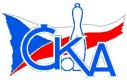 07.12.2014Souhrnné výsledky 13.kola:SK Baník Ratíškovice B	-  SK Baník Ratíškovice C        7:1	  2620-2534	(9:3)	05.12.SK Kuželky Dubňany C	-  TJ Lokomotiva Valtice B      6:2	  2522-2470	(7:5)	07.12.KK Vyškov C	-  TJ Sokol Vracov B                7:1	  2572-2510	(8:4)	06.12.KK Sokol Litenčice	-  TJ Sokol Šanov                     2:6	  2501-2581	(4:8)	05.12.TJ Sokol Vracov C	-  TJ Jiskra Kyjov                     7:1	  2686-2521	(9:3)	05.12.TJ Podlužan Prušánky B	-  TJ Podlužan Prušánky C    7,5:0,5	  2647-2539	(9:3)	05.12.TJ Sokol Vážany	-  TJ Sokol Mistřín B                6:2	  2604-2494	(7:5)	07.12.Tabulka:	1.	TJ Sokol Šanov 	13	10	0	3	72,5:31,5	95,5:60,5	2595	20	2.	TJ Sokol Vážany 	13	10	0	3	67,0:37,0	86,0:70,0	2606	20	3.	SK Baník Ratíškovice B	13	9	0	4	69,0:35,0	97,5:58,5	2633	18	4.	TJ Sokol Mistřín B	13	9	0	4	62,5:41,5	83,5:72,5	2583	18	5.	KK Sokol Litenčice 	13	8	0	5	59,5:44,5	90,0:66,0	2567	16	6.	TJ Jiskra Kyjov 	13	8	0	5	58,0:46,0	85,5:70,5	2587	16	7.	TJ Podlužan Prušánky B	13	6	1	6	56,5:47,5	86,0:70,0	2535	13	8.	TJ Podlužan Prušánky C	13	6	0	7	45,0:59,0	69,0:87,0	2539	12	9.	SK Kuželky Dubňany C	13	5	1	7	49,5:54,5	77,0:79,0	2551	11	10.	TJ Sokol Vracov B	13	5	1	7	42,5:61,5	64,5:91,5	2493	11	11.	KK Vyškov C	13	3	2	8	42,0:62,0	71,0:85,0	2474	8	12.	TJ Sokol Vracov C	13	4	0	9	41,5:62,5	66,0:90,0	2512	8	13.	TJ Lokomotiva Valtice B	13	4	0	9	37,5:66,5	67,0:89,0	2518	8	14.	SK Baník Ratíškovice C	13	1	1	11	25,0:79,0	53,5:102,5	2466	3	TJ Sokol Vážany	2604	6:2	2494	TJ Sokol Mistřín B			(7:5)	SEDLÁČEK Petr	411	0:2	419	BLAHA Josef	KAMENIŠŤÁK Jozef	418	1:1	424	FIALA Martin	KOVÁŘ Jan	436	1:1	424	SEDLÁČEK Zdeněk	ZAHRADNÍK Dušan	447	2:0	396	HOLEŠINSKÝ Radim	LASOVSKÝ Dušan	453	1:1	428	BLAHA Radek	KAMENIŠŤÁK Josef	439	2:0	403	POLÁŠEK Jaroslavrozhodčí: Jan Kovářdiváků: 17, utkání trvalo: 2:35Příští utkání v neděli 14.12.2014 v 9:00 hod.  TJ Jiskra Kyjov – TJ Sokol Vážany